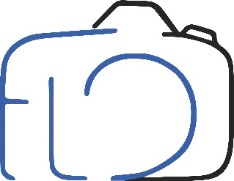 Hochzeits-Checkliste- Fotokoffer 
   2x D750, 6x Objektiv, 3x Blitze, volle Akkus, Batterien, Speicherkarten, HoldFast, Polaroid
- Kameratasche
- Deodo-Light Koffer 
   Deodlight, LED Strahler, Stativ, Kameratripod
- Regenschirme weiß
- Reflektor
- Vertrag, Infos zur Hochzeit, Ablaufplan
- Nahrung 
   Wasser, Cola, Müsliriegel, Brezn
- Tabletten
- Taschentuch
- Geld, Parkgeld
- Handy
- Visitenkarten
- Ersatzhemd und –schuhe
- Fotobox
- Blitz
- Diffusor
- Hintergrund
- Stoff
- Accessoires 
- Leiter
- Stativ
- Abschatter